Publicado en Talavera de la Reina el 14/02/2019 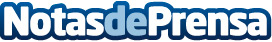 Software de gestión y facturación en la nube: una tendencia al alza entre empresas y autónomosCada vez son más los autónomos y empresas que se decantan por utilizar programas de gestión y facturación en la nube. Se trata de una tendencia claramente al alza, cada vez más implantada y con grandes perspectivas de futuro. ¿A qué se debe este éxito? ¿Qué ventajas ofrece? Y las desventajas, ¿existen? Por supuesto, el cloud software posee (como todo sistema) sus pros y sus contras. En Cloud Gestion, creadores de aplicaciones en la nube, lo tienen claro: las ventajas superan a los inconvenientesDatos de contacto:Comunicación Cloud Gestion925896229Nota de prensa publicada en: https://www.notasdeprensa.es/software-de-gestion-y-facturacion-en-la-nube_1 Categorias: Nacional Emprendedores E-Commerce Software Recursos humanos http://www.notasdeprensa.es